О конкурсе на лучший короткометражный фильм об Алданском районе “Алдан за окном”С целью стимулирования зрительского и творческого интереса к истории и социально-культурной жизни Алданского района, поддержки и развития кинематографа, в рамках празднования 90-летнего юбилея со дня образования Алданского района, постановляю:1.Утвердить Положение о конкурсе на лучший короткометражный фильм об Алданском районе “Алдан за окном”, согласно приложению к настоящему постановлению.2.Настоящее постановление вступает в силу с момента подписания.                    	3.Контроль исполнения настоящего постановления возложить на заместителя главы  МО «Алданский район» по социальным вопросам (Сахно И.В.) 4.Опубликовать настоящее постановление в средствах массовой информации.            И.о.главы района                                                                                                         Р.Г.Халиуллин                                                                        Исп.: Белоусова Елена Ивановна, т 8(41145) 37067Приложение Утверждено постановлением Главы МО «Алданский район» от «___» _________2019 г. №________Положение о конкурсе на лучший короткометражный фильм об Алданском районе“Алдан за окном”1. Общие положения1.1. Конкурс на лучший короткометражный фильм о жизни и истории Алданского района, организован в рамках празднования 90-летнего юбилея со дня образования Алданского района.  1.2. Организатор и учредитель конкурса: муниципальное учреждение “Управление культуры и искусства Алданского района”.1.3. Конкурс проводится с целью стимулирования зрительского и творческого интереса к истории и социально-культурной жизни Алданского района, поддержки и развития кинематографа.2. Организация и проведение конкурса2.1. Организацию и проведение конкурса координирует муниципальное учреждение “Управление культуры и искусства Алданского района”.2.2. Муниципальное учреждение “Управление культуры и искусства Алданского района” определяет состав жюри конкурса и обеспечивает его работу. Жюри конкурса подводит итоги и выявляет победителей.3. Условия проведения конкурса3.1. Для участия в конкурсе принимаются короткометражные фильмы (далее – фильмы), снятые по установленным номинациям и исполненные в соответствии с техническими требованиями конкурса.3.2. Правом на выдвижение фильма для участия в конкурсе обладают все желающие, в том числе творческие группы, общественные организации, учреждения.3.3. К участию в конкурсе не допускаются профессиональные кинематографические студии и телекомпании.3.4. Фильм может быть исполнен в следующих видах: художественный фильм, документальный фильм (хроника, киноочерк и т. п.).3.4. Ограничений по количеству, предоставленных одним участником фильмов по одному или нескольким номинациям, не существует.3.5. Организаторы оставляют за собой право свободно размещать и транслировать, предоставляемую на конкурс видеопродукцию на районных и городских мероприятиях, а также в социальных сетях (YouTube, Instagram, WhatsApp), с указанием ссылки на авторов.3.6. Жюри конкурса вправе отклонить присланные работы, если они не соответствуют условиям настоящего Положения.4. Предоставления фильмов4.1. Фильм для выдвижения на участие в конкурсе необходимо отправить до 1 июня 2020 года на эл. почту: nota.doc@mail.ru.Необходимо указать следующую информацию о фильме в формате Word:Название конкурсной работы;Хронометраж;ФИО автора фильма и/или членов творческой группы, места обучения/работы, должность;Аннотация к фильму.4.2.Технические требования к фильму:Хронометраж (длительность) фильма – от 2 до 15 минут;Объём видеофайла не более 2-3 Гб;Язык исполнения - русский, якутский, эвенкийский (необходимы субтитры на русском языке);Отсутствие нецензурной лексики в фильме.5. Система оценки фильма и подведение итогов конкурса5.1. Оценка фильма, принимающего участие в конкурсе, производится путем закрытого голосования членами жюри.5.2. Итоговая оценка определяется путем суммирования баллов, проставленных фильму всеми членами жюри.5.3. Основные критерии оценки фильма:соответствие сценария заданной тематике;соответствие заявленному жанру;эмоциональное воздействие на аудиторию;техническая реализация (качество видеосъёмки, монтаж видеоролика, сложность исполнения);художественные качества (выдержанный стиль, дизайн, завершенность композиции);содержательность работы (построение и законченность сюжета, наличие титульного кадра, цветовое решение, красочность оформления);выразительные средства (наличие звукового сопровождения, видеоэффекты);оформительское мастерство (использование декораций, света, музыки, костюмов при съемке видеоролика (при необходимости);исполнительское мастерство (актёрские данные, выразительность, эмоциональность и т.д.).5.4. Победителем Гран-При признается фильм, набравший по итогам голосования наибольшее количество голосов членов жюри конкурса.6. Призовой фонд и награждение победителей.6.1. Призовой фонд конкурса:Победителю Гран-При –  вручается денежный сертификат, в размере 50 000 рублей.Победителю в номинации  “Лучший фильм о человеке” –  вручается денежный сертификат , в размере 20 000 рублей.Победителю в номинации  “Лучший фильм о промышленности” –  вручается денежный сертификат , в размере 20 000 рублей.Победителю в номинации  “Лучший фильм о истории Алданского района” –  вручается денежный сертификат , в размере 20 000 рублей.Члены жюри оставляют за собой право выявить победителя в дополнительных номинациях, с вручением ценных призов.6.2. Награждение победителей конкурса состоится во время празднования 90-летия Алданского района в июле 2020 г.7. Прочие условия7.1. Подавая работу на конкурс, Участник гарантирует соблюдение со своей стороны норм Гражданского законодательства РФ. По всем претензиям, связанным с нарушением авторского права, возникшим вследствие предоставления фильма, ответственность на себя принимает лицо, подавшее заявку на участие в конкурсе.7.2.Организаторы конкурса не несут ответственности за нарушение авторских прав участниками конкурса.7.3. Подав заявку на участие в конкурсе, авторы автоматически передают организатору право на безвозмездное использование конкурсных работ в некоммерческих целях (размещение в Интернете, публикацию в печатных изданиях, использование на выставочных экранах и в телевизионном эфире), со ссылкой на авторство фильма.7.4. В случае предъявления требований, претензий и исков третьими лицами, в том числе правообладателями представленных работ, Участник обязуется разрешать их самостоятельно, от своего имени и за свой счет.РЕСПУБЛИКА САХА (ЯКУТИЯ) АДМИНИСТРАЦИЯ МУНИЦИПАЛЬНОГО ОБРАЗОВАНИЯ«АЛДАНСКИЙ РАЙОН»ПОСТАНОВЛЕНИЕ№ 1140п от 11.11.2019 г.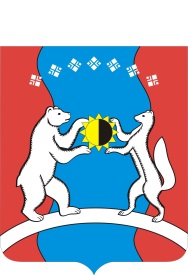 САХА ӨРӨСПҮҮБҮЛҮКЭТЭ«АЛДАН ОРОЙУОНА»МУНИЦИПАЛЬНАЙТЭРИЛЛИИДЬАһАЛТАТАУУРААХ